Recruiting 2016 Global Mapo Tourism Supporters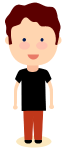 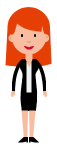 Mapo is looking for active supporters for “Global Mapo Tourism” online among people who love Korea and Mapo. ● Qualifications for Global Supporters! I frequently visit or will visit Mapo!  I have fallen in love with attractions of Mapo (Hongdae, Hapjeong, Sangam, etc.)! I love Korean cultures! I am active on Social Network Services (SNS; e.g. Facebook, Twitter, We Chat, Line, etc.)● Apply if you meet the qualifications for application. If you become a supporter, you can: Participate in the specialized invitation event for supporters.Be preferentially invited to a variety of cultural events. Be presented a souvenir if you are selected as an outstanding supporter. Be provided a certain budget for your activities as a supporter. ● What should Global Supporters do? Participate in invitation events and post reviews (with registered individual SNS) Meet with Global Supporters friends and leave reviews as often as possible Have interests, love, and support for tourism resources of Mapo Frequently visit and enjoy Mapo (including Hongdae, Hapjeong, Sangsu, and Sangam) ● Application Period‣ Period: Monday, March 21 to Wednesday, April 6, 2016‣ How to Apply: Submit the application via e-mail (daunee101@mapo.go.kr)‣ You can download the application from Mapo-gu Web site (http://www.mapo.go.kr)‣ Application includes applicant Information and SNS URL address● Announcement of Results ‣ Friday, April 8, 2016: Official Website of Mapo-gu (District) and Individual Announcements via SNS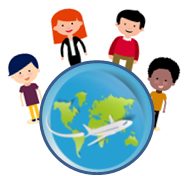 ● Information on the Global Support Starting Ceremony - ‘2016 the Global Support Starting Ceremony’‣ Date and Time: Friday, April 15, 2016 from 14:00 to 16:00‣ Event Details · Introduction of Each Supporter · Introduction of Supporters’ Work· Introduction of Mapo Tourism Resources Mapo-Gu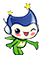 